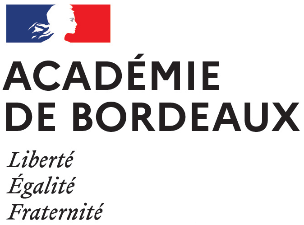 Décision de sanction disciplinaireSur papier à entête de l’établissementLe chef d’établissementVu le code général de la fonction publiqueVu le décret n° 86-83 du  modifié relatif  aux dispositions générales applicables aux agents contractuels de l’Etat, notamment ses articles 43-1 à 44,Vu le décret n° 2003-484 du 6 juin 2003 modifié fixant les conditions de recrutement et d’emploi des assistants d’éducation,Vu mon rapport en date du……………………………………………………………………………. Vu l’entretien avec l’intéressé en date du……………………………………………………………..DécideLa sanction disciplinaire de (avertissement ou blâme) est infligée à M……..,, assistant(e) d’éducation au  dénomination établissement… à ville…..pour le(s) motif(s) suivant(s) constituant une faute professionnelle avérée (ou grave) :- XXXXXX (indiquer la motivation)…Si l’intéressé(e) estime devoir contester cette décision il (elle) peut former :soit un recours gracieux ou hiérarchique soit un recours contentieux devant la juridiction administrative compétente, qui peut être saisie par l’application informatique « Télérecours citoyens » accessible par le site internet www.telerecours.fr.Ce recours n’a pas d’effet suspensif.Si vous avez d’abord exercé un recours gracieux ou hiérarchique dans un délai de 2 mois à compter de la notification de la présente décision, le délai pour former un recours contentieux est de 2 mois :        à compter de la notification de la décision explicite de rejet du recours gracieux ou hiérarchique, Ou     à compter de la date d’expiration du délai de réponse de 2 mois dont disposait l’administration, en cas de  décision implicite de rejet du recours gracieux ou hiérarchique.A…. le………………………….. Signature du chef d’établissementTransmis à l’intéressé par courrier avec accusé de réception ou remis en mains propres (vous choisissez la formule), le………………..Copie : DASEN de…….Rectorat – DPE 6Voies et délais de recours au verso